令和３年５月１４日（金） 1３時３０分～1６時３０分公益社団法人 東京都看護協会会館　研修室３０２「事業説明会」「施設管理者セミナー」　　テーマ：プラチナナースを有効なマンパワーとして活用する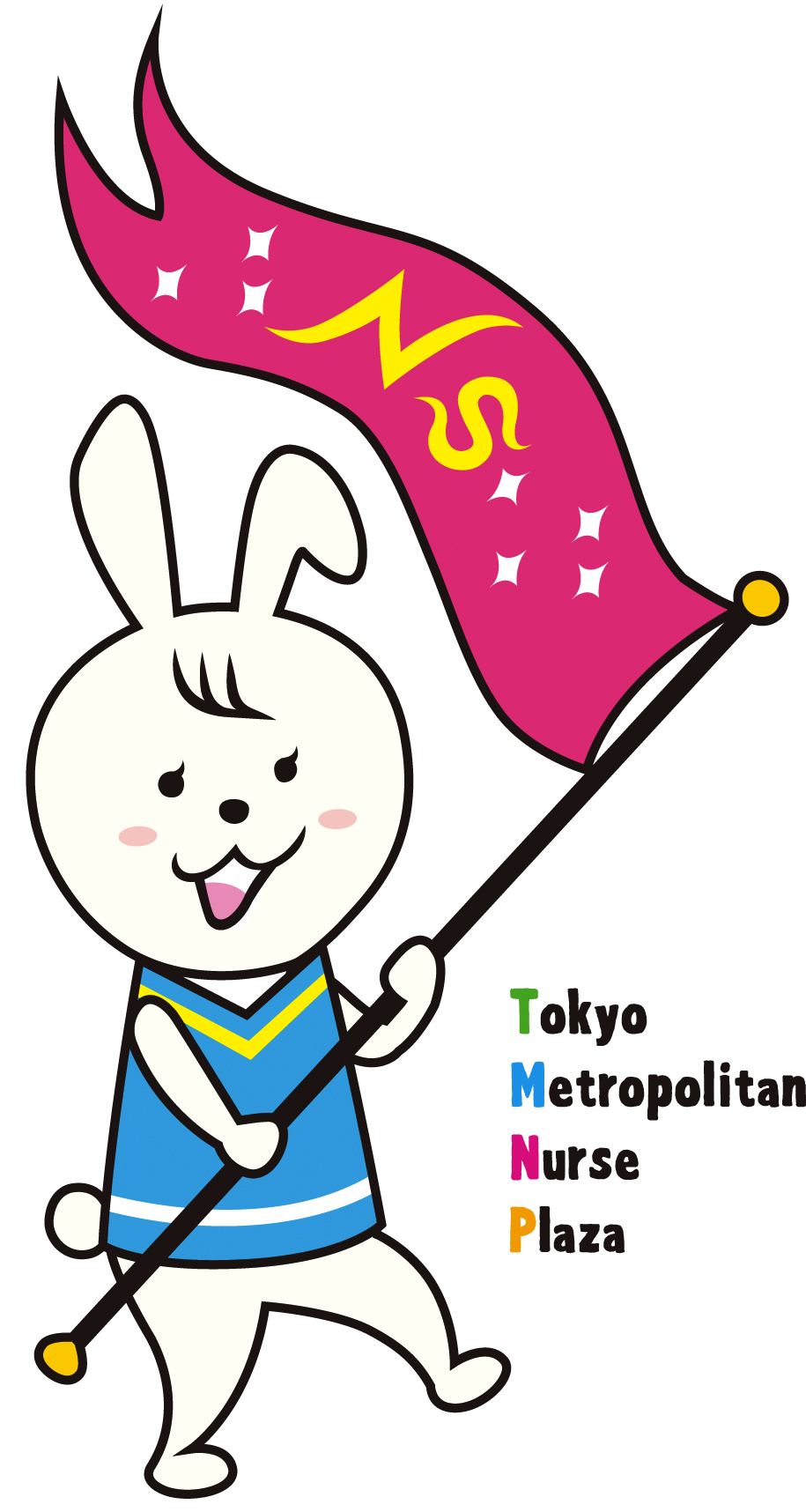 法人名事業所名施設名連絡先（所属）　　　　　　　　　　      　　(担当者ご氏名)（所属）　　　　　　　　　　      　　(担当者ご氏名)（所属）　　　　　　　　　　      　　(担当者ご氏名)（所属）　　　　　　　　　　      　　(担当者ご氏名)（所属）　　　　　　　　　　      　　(担当者ご氏名)連絡先（電話番号）（電話番号）（電話番号）（電話番号）（電話番号）連絡先(メールアドレス)(メールアドレス)(メールアドレス)(メールアドレス)(メールアドレス)連絡先（FAX）（FAX）（FAX）（FAX）（FAX）参加方法該当欄に〇を付けてください来 館事務部門　　　　　　　　名看護部門　　　　　　　　名事務部門　　　　　　　　名看護部門　　　　　　　　名事務部門　　　　　　　　名看護部門　　　　　　　　名参加方法該当欄に〇を付けてくださいオンライン(Zoom)（ご氏名）（上記メールアドレスと異なる場合のみ、ZOOM URL送付先メールアドレス）　　　　　（ご氏名）（上記メールアドレスと異なる場合のみ、ZOOM URL送付先メールアドレス）　　　　　（ご氏名）（上記メールアドレスと異なる場合のみ、ZOOM URL送付先メールアドレス）　　　　　参加方法該当欄に〇を付けてください資料のみ（送付先ご住所）〒　　（送付先ご氏名）（送付先ご住所）〒　　（送付先ご氏名）（送付先ご住所）〒　　（送付先ご氏名）